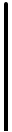 IČO koneč. odběratele: DIČ koneč. odběratele:       O B J E D N Á V K A 05421888 CZ05421888 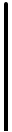 Číslo objednávky: Strana: Značka: Podklad: 2024-TOJ-044 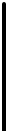 1 z 1 Adresa: MMN, a.s. Metyšova 465 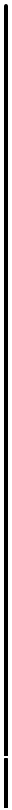 IČO dodavatel: DIČ dodavatele: 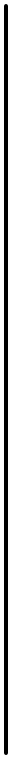 49616528 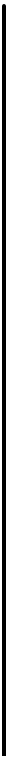 CZ49616528 Jilemnice Česká republika je zapsána v OR u KS v Hradci Králové, spisová značka B 3506   Kč WWW stránky:	www.nemjil.cz E-mail: Adresa: HYPOKRAMED spol. s r.o. Čistovická 95/13 
163 00	Praha 17 Česká republika Banka: SWIFT: Komerční banka a.s. Praha KOMBCZPPXXX Evidenční číslo: Zástupce dodavatele: Telefon: 20628 Bankovní spojení:	115-3453310267/0100 Specif. symbol: Způsob dopravy: E-mail dodavatele: Datum objednávky: 08.02.2024 Místo určení: COP: 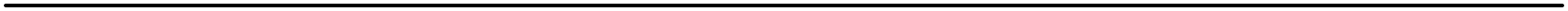 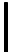 TÚ Jilemnice Datum odeslání:	08.02.2024 Způsob úhrady:	Převodní příkaz 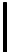 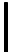 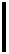 Pol.	Materiál	Název materiálu	Množství	MJ 1	ks	2069122/2069123 Americké plynové fixátory dolní končetiny - Schauty Poznámka :	cena bez DPH/pár  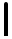 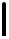 2	ks	2069124 Polstrování do schautů Poznámka :	cena bez DPH / pár  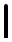 2,         ks Objednávka celkem	0,000 kg 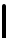 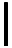 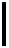 Poznámka:	cena celkem bez DPH 173.000 Kč 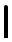 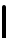 PROSÍME K VÝROBKŮM DODÁVAT ČESKÝ NÁVOD NA POUŽITÍ  A DOBU POUŽITELNOSTI 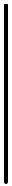 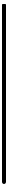 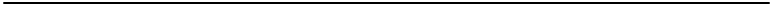 Doklad byl vystaven na ekonomickém informačním systému RIS-2000 (http://www.saul-is.cz) Vystavil: Telefon: E-mail: 